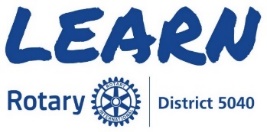 New Rotarians & Continuing EducationThe Learning Center within My Rotary contains courses that enableRotarians to learn at anytime from anywhere.You will need a My Rotary account to access the Learning CenterRotary.org/My Rotary/Learning & Reference/Learning Center/Rotary Courses - EnglishNew Rotarians:	Rotary BasicsRotary Foundation BasicsFurther Rotary Education:Membership - Learning PlanPracticing Flexibility and InnovationEssentials of Understanding ConflictMentoring BasicsClub Rotary Foundation Committee Basics - Learning PlanGrant Management Seminar - Learning PlanProtecting Youth Program ParticipantsClub Public Image Committee Basics - Learning PlanHow to start a Community based Rotaract ClubAll About Rotary Peace FellowshipsLeading ChangeClub Administration Committee Basics - Learning PlanPlease note the above are only a few of the courses available and new coursesare being added regularly.  We encourage you to explore the Learning Centerand broaden your knowledge of Rotary to enhance & increase our impact.